Custmaint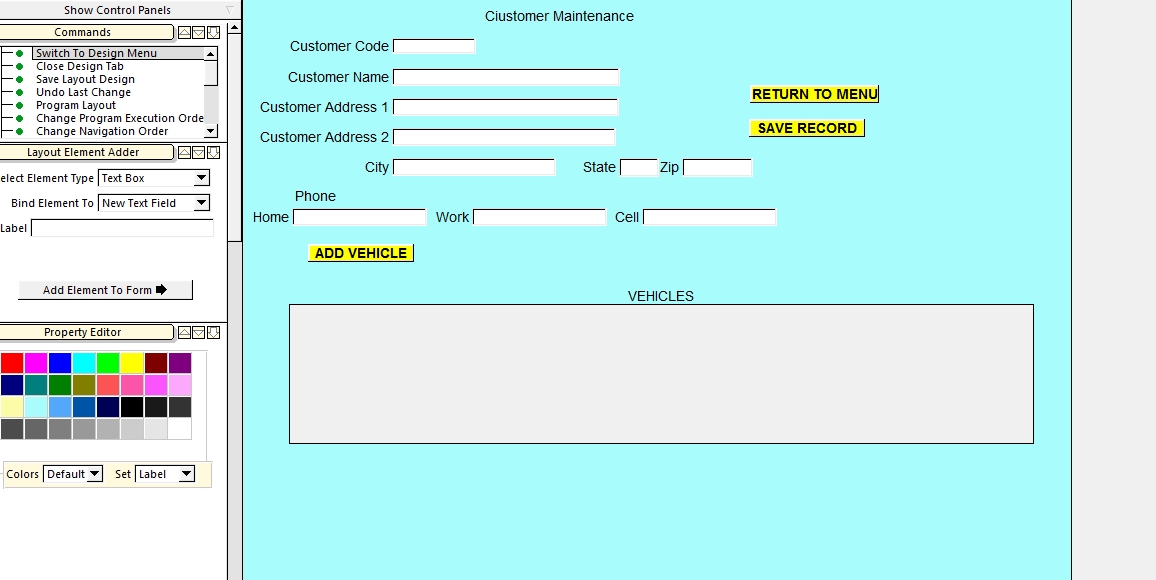 custmaintdbVehsub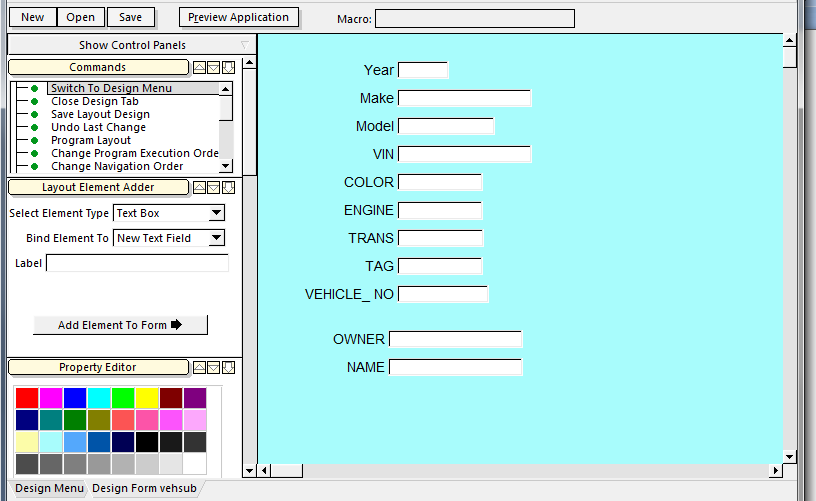 